2018-2019 PTSA Family Membership Form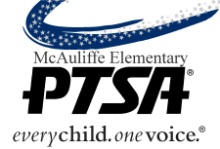 Join the McAuliffe PTSA today!    	When you join the McAuliffe PTSA, you also become part of the Washington State PTA (WSPTA), a nonprofit association that advocates on behalf of all children.  It is a powerful voice and a relevant resource for families and communities.  The McAuliffe PTSA supports many important school programs such as Art Start, Accelerated Reader, teacher classroom supplies,  curriculum funds.  It also hosts fun family events such as the Ice Cream Social, Talent Show, School Play, Used Book Rodeo and more!  Joining the PTSA as a yearly member does not require you to volunteer, but if you’d like to become more involved beyond your membership, your time and talents help the PTSA make a big difference!Your PTSA member benefits include:A McAuliffe Student Directory Discounts at many nationwide businessesPlease complete this form and return it to the school in an envelope with check payable to McAuliffe PTSA. Questions? Contact Karen Worcester at membership@mcauliffeptsa.orgFamily (2 Adults) Membership  (Includes one complimentary student directory) . . . . . . . . . . . . . . . . . 	___________(Individual memberships also available.  Go to www.mcauliffeptsa.org for details/form.)Checks payable to McAuliffe PTSAMember 1 name:  New Member   Returning MemberMember 2 name:  New Member   Returning MemberNEW MEMBERS, please complete this section in full.   Please Print.  RETURNING MEMBERS, please select one: 	  Use same information as last year (proceed to step 3)	  Update my information with changes indicated below NEW MEMBERS, please complete this section in full.   Please Print.  RETURNING MEMBERS, please select one: 	  Use same information as last year (proceed to step 3)	  Update my information with changes indicated below Member 1 email:Member 2 email:Street Address, City, Zip:Street Address, City, Zip:Phone: ALL MEMBERS, please complete this section for the current year. ALL MEMBERS, please complete this section for the current year. ALL MEMBERS, please complete this section for the current year. Child 1 name: Teacher:Grade:Child 2 name:Teacher:Grade:Child 3 name:Teacher:Grade:  YES! We want to receive brief emails on advocacy updates critical to our children’s education.  YES! We want to receive brief emails on advocacy updates critical to our children’s education.  YES! We want to receive brief emails on advocacy updates critical to our children’s education.